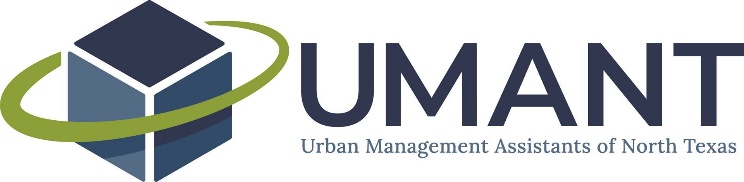 UMANT Executive Committee AgendaAugust 20, 20212:00 PM – 3:00 PMVirtualJoin Zoom Meetinghttps://us06web.zoom.us/j/84751350677?pwd=ZFZ5VmIxcE1zazFwSS81ZVYxd0hBQT09Meeting ID: 847 5135 0677Passcode: QbxU1dOne tap mobile+13462487799,,84751350677#,,,,*736423# US (Houston)+17207072699,,84751350677#,,,,*736423# US (Denver)Dial by your location        +1 346 248 7799 US (Houston)        +1 720 707 2699 US (Denver)        +1 253 215 8782 US (Tacoma)        +1 312 626 6799 US (Chicago)        +1 646 558 8656 US (New York)        +1 301 715 8592 US (Washington DC)Meeting ID: 847 5135 0677Passcode: 736423Find your local number: https://us06web.zoom.us/u/kdyuQEohWEApproval of May 7, 2021 and June 4, 2021 minutesBudget updateCommittee UpdatesNetworking & MentorshipMentorship program launchProfessional DevelopmentPerformance Measures event recapMembership & PartnershipsSurveyCommunicationsSpecial EventsOne Day Conference recapElectionsFall scholarshipsGeneral meeting itemsFuture agenda item requestsNext Meeting: Friday, September 3, 2021 at 2PMNotes: 